 Приложениек постановлению главы городского округа Лыткариноот «26» июня 2023 г. № 364-пПереченьзаказчиков городского округа Лыткарино, определение поставщиков (подрядчиков, исполнителей) для которых осуществляет уполномоченное учреждениеЗаказчики, осуществляющие закупки в соответствии с Федеральным законом от 05.04.2013 № 44-ФЗ «О контрактной системе в сфере закупок товаров, работ, услуг для обеспечения государственных и муниципальных нужд»:Заказчики, осуществляющие закупки в соответствии с Федеральным законом от 18.07.2011 № 223-ФЗ «О закупках товаров, работ, услуг отдельными видами юридических лиц»:Муниципальное предприятие «Лыткаринская теплосеть»Муниципальное предприятие «Водоканал»                       3. Муниципальное унитарное предприятие «Дирекция единого заказчика – Лыткарино»                      4. Муниципальное автономное учреждение дополнительного образования «Спортивная школа Лыткарино»                      5. Муниципальное бюджетное учреждение «Лесопарк – Лыткарино».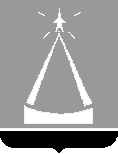 ГЛАВА  ГОРОДСКОГО  ОКРУГА  ЛЫТКАРИНО  МОСКОВСКОЙ  ОБЛАСТИПОСТАНОВЛЕНИЕ26.06.2023  №  364-пг.о. ЛыткариноО внесении изменений в Перечень заказчиков городского округа Лыткарино, определение поставщиков (подрядчиков, исполнителей) для которых осуществляет уполномоченное учреждение	В связи с возникшей необходимостью и в целях централизации закупок для муниципальных нужд городского округа Лыткарино, постановляю:          1. Внести изменения в Перечень заказчиков городского округа Лыткарино, определение поставщиков (подрядчиков, исполнителей) для которых осуществляет уполномоченное учреждение, утвержденный постановлением главы городского округа Лыткарино от 15.10.2019 № 775-п изложив его в новой редакции (прилагается).          2. Исполняющему обязанности директора  МКУ «Комитет по торгам города Лыткарино» (В.В. Клочковой) обеспечить опубликование настоящего постановления в установленном порядке и размещение на официальном сайте городского округа Лыткарино в сети «Интернет».          3. Контроль за исполнением настоящего постановления возложить на заместителя главы Администрации городского округа Лыткарино Н.А. Александрову.                                                                                                     К.А. КравцовАдминистрация городского округа ЛыткариноСовет депутатов городского округа ЛыткариноФинансовое управление города ЛыткариноКомитет по управлению имуществом города ЛыткариноКонтрольно-счетная палата городского округа Лыткарино Московской областиУправление жилищно-коммунального хозяйства и развития городской инфраструктуры города Лыткарино Московской областиМуниципальное учреждение «Централизованная библиотечная система»Муниципальное учреждение «Лыткаринский историко-краеведческий музей»Муниципальное учреждение «Дом Культуры «Центр Молодежи»Муниципальное образовательное учреждение дополнительного образования детей «Детская музыкальная школа»Муниципальное казенное учреждение «Единая дежурно-диспетчерская служба Лыткарино»Муниципальное бюджетное учреждение «Многофункциональный центр предоставления государственных и муниципальных услуг Лыткарино»Муниципальное казенное учреждение «Ритуал - Сервис Лыткарино»Муниципальное бюджетное учреждение «Лесопарк – Лыткарино»Муниципальное казенное учреждение «Управление обеспечения деятельности Администрации города Лыткарино»Муниципальное казенное учреждение «Комитет по делам культуры, молодежи, спорта и туризма города Лыткарино»Муниципальное бюджетное учреждение «ЛАТП - автотранспортное обслуживание»Муниципальное учреждение «Дворец культуры «Мир»Муниципальное казенное учреждение «Комитет по торгам города Лыткарино»Муниципальное учреждение «Централизованная бухгалтерия»Управление образования города Лыткарино Московской областиМуниципальное общеобразовательное учреждение Гимназия №1Муниципальное общеобразовательное учреждение средняя   общеобразовательная школа № 2Муниципальное общеобразовательное учреждение средняя общеобразовательная школа № 3Муниципальное общеобразовательное учреждение гимназия № 4Муниципальное общеобразовательное учреждение гимназия №7Муниципальное специальное (коррекционное) образовательное учреждение для обучающихся, воспитанников с ограниченными возможностями здоровья специальная (коррекционная) общеобразовательная школа №8Муниципальное учреждение дополнительного образования Дом детского творчества